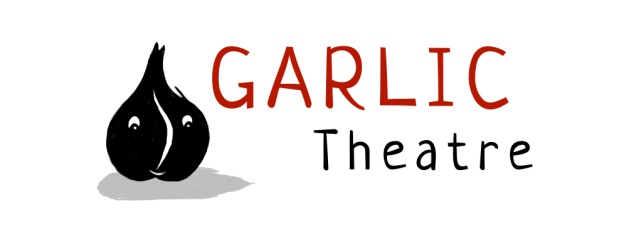 15 Church Lane  Wicklewood  Wymondham  Norfolk  NR18 9QH01953 609141e-mail: info@garlictheatre.org.ukwww.garlictheatre.org.ukShoe Kangarooand the Big Bad BootInspired by Spike Milligan and old shoesCopy for printDirected by Steve Tiplady, Puppetry direction Liz Walker Music Composed by Iklooshar Malara Performed by Mark Pitman.For 3 - 9 year oldsDid you ever lose a shoe?that tumbled into a bird that flewover the sea to an island newwhere creatures strange and mysterious grewfrom a wondrous, magical Shoe Kangaroo.A strapping tale filled with shoes, which promises to be a delightful old load of cobblersGarlic Theatre take you on a fantastical journey to the island of lost shoes with clowning, mime and beautifully crafted puppetsDuration 47 minutesMagical transformations and beautifully crafted shoe puppets combine in this bizarre, funny, poetic and imaginative show.From the company that brought you old Mother Hubbard, Billy Goats Gruff andThere’s A Monster in My Piano International Award Winning PuppetryGarlic Theatre tours throughout the UK and abroad reaching annual audiences of 20,000 per year. ‘A quirky imaginative show, wonderfully bonkers! You will never look at your shoes in the same way again’Rob Allerston Phoenix Theatre SPECIFICSDuration: 47 minutesAge Range: 3 - 9 year oldsSet Dimensions: 4m (w) 4.m (d) 2.5m (h)Get in: 2 hours Get out: 1 hourCompany 1 castVenue Layout: suitable for studio theatre spaces end on for audiences up to 250.PUBLICITYHigh res images and copy are available on the website as well as a promotional video of the show and current tour dateswww.garlictheatre.org.uk